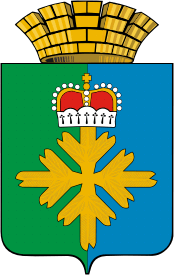 ДУМА ГОРОДСКОГО ОКРУГА ПЕЛЫМСЕДЬМОЙ  СОЗЫВТРИНАДЦАТОЕ ЗАСЕДАНИЕРЕШЕНИЕот 17.11.2022 г. № 69/13п. ПелымОб утверждении Порядка предоставления единовременной выплаты из бюджета городского округа Пелым членам семей погибших (умерших) военнослужащих, проходивших службу в войсках национальной гвардии и Министерства обороны Российской Федерации, принимавших участие в специальной военной операции на территориях Донецкой Народной Республики, Луганской Народной Республики, Запорожской области, Херсонской области и УкраиныВ соответствии со статьей 17 Федерального закона от 06 октября 2003 года №131-ФЗ «Об общих принципах организации местного самоуправления в Российской Федерации», на основании Устава городского округа Пелым, в целях предоставления дополнительных мер социальной поддержки членам семей погибших (умерших) военнослужащих, проходивших службу в войсках национальной гвардии и Министерства обороны Российской Федерации, принимавших участие в специальной военной операции на территориях Донецкой Народной Республики, Луганской Народной Республики Запорожской области, Херсонской области и Украины, Дума городского округа  ПелымРЕШИЛА:1. Утвердить Порядок предоставления единовременной выплаты из бюджета городского округа Пелым членам семей погибших (умерших) военнослужащих, проходивших службу в войсках национальной гвардии и Министерства обороны Российской Федерации, принимавших участие в специальной военной операции на территориях Донецкой Народной Республики, Луганской Народной Республики Запорожской области, Херсонской области и Украины (прилагается).2. Настоящее решение вступает в силу на следующий день после опубликования.3. Опубликовать настоящее решение в информационной газете «Пелымский вестник», разместить на официальном сайте городского округа Пелым в информационно - телекоммуникационной сети «Интернет». 3. Контроль за исполнением настоящего решения возложить на постоянную депутатскую комиссию Думы по местному самоуправлению, культурной и информационной политике и связях с общественностью (Я.Г. Кузнецов).УТВЕРЖДЕН решением Думы городского округа Пелымот 17.11.2022 г. № 69/13ПОРЯДОКпредоставления единовременной выплаты из бюджета городского округа Пелым членам семей погибших (умерших) военнослужащих, проходивших службу в войсках национальной гвардии и Министерства обороны Российской Федерации, принимавших участие в специальной военной операции на территориях Донецкой Народной Республики, Луганской Народной Республики, Запорожской области, Херсонской области и УкраиныОбщее положения1.1. Настоящий Порядок определяет процедуру оформления документов, необходимых для принятия решения о предоставлении единовременной выплаты членам семей погибших (умерших) военнослужащих, проходивших службу в войсках национальной гвардии и Министерства обороны Российской Федерации, принимавших участие в специальной военной операции на территориях Донецкой Народной Республики, Луганской Народной Республики Запорожской области, Херсонской области и Украины (далее - единовременная выплата).1.2. Единовременная выплата производится за счет средств бюджета городского округа Пелым в соответствии с настоящим Порядком в размере 40 000 (сорок тысяч) рублей, в том числе НДФЛ.1.3. Единовременная выплата производится членам семей погибших (умерших) военнослужащих, принимавших участие в специальной военной операции, при наличии одного из следующих условий:1.3.1. проживание на территории городского округа Пелым;1.3.2. призыв на военную службу с территории городского округа Пелым;1.3.3.поступление на военную службу по контракту с территории городского округа Пелым.1.4. Единовременная денежная выплата производится одному из членов семьи погибших (умерших) военнослужащих, принимавших участие в специальной военной операции, при условии подачи заявления о выплате в течение шестидесяти  дней (*) с момента получения извещения о гибели военнослужащего.1.5. В целях реализации настоящего Порядка к членам семей погибших (умерших) военнослужащих относятся: вдовы (вдовцы), за исключением вступивших в новый брак; дети (далее - заявитель). Несовершеннолетние дети военнослужащего включаются в заявление законного представителя (родителя, усыновителя, опекуна, попечителя), а при его отсутствии - должностного лица органа опеки и попечительства. В случае отсутствия вдовы (вдовца) единовременная выплата может быть выплачена по заявлению одного из родителей, усыновителей (мать или отец).1.6. Организатором предоставления единовременной выплаты является Администрация городского округа Пелым (далее - Администрация).1.7. Источник финансирования единовременной выплаты средства местного бюджета.Порядок оформления документов для предоставления единовременной выплаты.2.1. Для принятия решения о единовременной выплате заместитель главы администрации городского округа Пелым по социальным вопросам организует прием следующих документов:2.1.1. заявление о предоставлении единовременной выплаты с указанием банковских реквизитов для перечисления единовременной выплаты по форме приложения № 1 к настоящему Порядку (прилагается);2.1.2. копии документов, подтверждающие гибель (смерть) военнослужащего;2.1.3. копии паспорта, ИНН, СНИЛС заявителя;2.1.4. копии документов, подтверждающих родственную связь заявителя с военнослужащим (справка с места жительства, копия паспорта заявителя, свидетельство о рождении, свидетельство о заключении брака и иные документы);2.1.5. согласие на обработку персональных данных заявителя по форме приложения № 2 к настоящему Порядку (прилагается).2.2. Принятие решения о выделении средств местного бюджета на осуществление единовременной выплаты осуществляется по истечению срока, указанного в пункте 1.4. настоящего Порядка, и оформляется распоряжением Администрации.3. Порядок выплаты3.1. Единовременная выплата производится в течении четырех рабочих дней со дня принятия решения о выплате средств местного бюджета на осуществление единовременной выплаты.3.2. За неисполнение или ненадлежащие исполнение настоящего Порядка сотрудники Администрации несут дисциплинарную ответственность  в соответствии с действующим законодательством.3.3. Действия и бездействия должностных лиц по реализации настоящего Порядка могут быть обжалованы в порядке, предусмотренным действующим законодательством.(*) – заявление должно быть подано в Администрацию городского округа Пелым в течении 60 календарных дней с момента гибели военнослужащего с учетом сроков на доставку почтового отправления.Приложение № 1 к Порядку предоставления единовременной выплаты из бюджета городского округа Пелым членам семей погибших (умерших) военнослужащихГлаве городского округа                                               Пелым______________________________                                              ____________________________________                                (фамилия, имя, отчество заявителя)                                                     _____________________________________                                               проживающего по адресу:                                                     ____________________________________________                                                      паспорт                                                      серия_______№_____________                                                      выдан_______________________________________                                                          (кем и когда выдан)                                                       ____________________________________________ЗАЯВЛЕНИЕПрошу произвести единовременную выплату в связи с гибелью (смертью), наступившей при исполнении обязанностей военной службы, моего(ей)_____________________________________________________________________(указывается родственное отношение, воинское звание, фамилия, имя, отчество погибшего (умершего) военнослужащего)Выплату прошу произвести через______________________________________________________________________(указывается наименование отделения (филиала) банка на территории Российской Федерации, БИК банка, номер лицевого счета заявителя)*______________________________________________________________________К заявлению прилагаю следующие документы1.2.3.ДатаПодпись заявителя________________________________Подпись заявителя________________________________удостоверяю                                      (фамилия, инициалы заявителя)М.П._____________________________________________________________________(должность, подпись, инициалы имени, фамилия заверяющего должностного лица)Приложение № 2 к Порядку предоставления единовременной выплаты из бюджета городского округа Пелым членам семей погибших (умерших) военнослужащихСОГЛАСИЕна обработку персональных данныхЯ, ___________________________________________, проживающий (ая) по адресу:_______________________________________________________________________________________________________________, паспорт: серия _____ номер  _______________________________________, выдан _______________________________________________________________________________________________________________________________________даю согласие на обработку моих персональных данных, содержащихся в заявлении о предоставлении единовременной выплаты в соответствии с Приложение №1 к Порядку предоставления единовременной выплаты из бюджета городского округа Пелым членам семей погибших (умерших) военнослужащих, проходивших службу в войсках национальной гвардии и Министерства обороны Российской Федерации, принимавших участие в специальной военной операции на территориях Донецкой Народной Республики, Луганской Народной Республики Запорожской области, Херсонской области и Украины, Администрацией городского округа Пелым (624582, г. Ивдель, п.Пелым, ул. Карла Маркса, д.5) (далее - Оператор) на автоматизированную,  а  также  без  использования средств автоматизации обработку   моих   персональных   данных,  а  именно  совершение  действий, предусмотренных п. 3 ч. 3 ст. 3Федерального закона от 27.07.2006 №152-ФЗ. Перечень персональных данных, разрешенных субъектом персональных данных для распространения, на обработку которых дается согласие: общие персональные данные: фамилия, имя, отчество, дата и место рождения, номер основного документа, удостоверяющего личность; сведения о дате выдачи указанного документа и выдавшем его органе; адрес регистрации; адрес проживания, идентификационный номер налогоплательщика, страховой номер индивидуального лицевого счёта, гражданство, семейное положение, реквизиты лицевого счета.Я проинформирован(а), что под обработкой персональных данных понимаются действия (операции) с персональными данными в рамках выполнения Федерального закона от 27 июля 2006 года № 152-ФЗ                             «О персональных данных», конфиденциальность персональных данных соблюдается в рамках исполнения Оператором законодательства Российской Федерации.Настоящее согласие дано мной бессрочно с правом отзыва.Настоящее согласие вступает в действие с момента его подписания.Я оставляю за собой право отозвать свое согласие в любое время посредством составления соответствующего письменного документа, который может быть направлен мной в адрес Оператора по почте заказным письмом с уведомлением о вручении либо вручён лично представителю Оператора и зарегистрирован в соответствии с правилами делопроизводства.Глава городского округа Пелым                                                                                             Ш.Т. АлиевПредседатель Думы городского округа Пелым                                                                                                                     Т.А. Смирнова         _____________________(Дата)(ФИО)(Подпись)(Подпись)